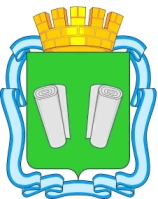 ПОСТАНОВЛЕНИЕадминистрациигородского округа Кинешмаот 16.12.2021 №1406-пОб утверждении форм документов, используемых при осуществлении муниципального земельного контроля, не утвержденных приказом Министерства экономического развития Российской Федерации от 31.03.2021 № 151 «О типовых формах документов, используемых контрольным (надзорным) органом»          В соответствии со статьей 72 Земельного Кодекса Российской Федерации от 25.10.2001 № 136-ФЗ, с частью 3 статьи 21 Федерального закона от 31.07.2020 № 248-ФЗ «О государственном контроле (надзоре) и муниципальном контроле в Российской Федерации»,  ст.ст. 41, 46, 56 Устава муниципального образования «Городской округ Кинешма», администрация городского округа Кинешмапостановляет:1. Утвердить в отношении осуществляемого администрацией городского округа Кинешма муниципального земельного контроля прилагаемые:1.1. Типовую форму задания на проведение контрольного мероприятия без взаимодействия с контролируемым лицом (приложение № 1)1.2. Типовую форму протокола осмотра (приложение № 2).1.3. Типовую форму протокола опроса (приложение № 3)1.4.Типовую форму требования о предоставлении документов (приложение № 4).1.5.Типовую форму протокола инструментального обследования (приложение № 5).1.6. Типовую форму акта выездного обследования (приложение №6).1.7. Типовую форму акта (заключения) по результатам проведения наблюдения за соблюдением обязательных требований (приложение №7).2. Настоящее постановление вступает в силу с 1 января 2022 года. 3. Опубликовать настоящее постановление в официальном источнике опубликования муниципальных правовых актов городского округа Кинешма «Вестник органов местного самоуправления городского округа Кинешма» и на официальном сайте администрации городского округа Кинешма в информационно-коммуникационной сети «Интернет».Главагородского округа Кинешма                                                            В.Г.СтупинПриложение № 1к постановлению администрации городского округа Кинешмаот 16.12.2021  № 1406-п(Типовая форма задания на проведение контрольного мероприятия без взаимодействия с контролируемым лицом)(указывается наименование контрольного органа)Задание на проведение контрольного мероприятия без взаимодействия с контролируемым лицом № ____________________________                                                              «____» ___________20 ___ г.       (место составления)1. Задание выдано _____________________________________________________________  (указывается наименование должности, фамилия, имя, отчество (при наличии) руководителя (заместителя руководителя) контрольного органа, уполномоченного в соответствии с положением о виде муниципального контроля на выдачу задания)2. Вид муниципального контроля:_____________________________________________________________________________(указывается конкретный вид муниципального контроля)3. Вид контрольного мероприятия без взаимодействия с контролируемым лицом:_____________________________________________________________________________(указывается наблюдение за соблюдением обязательных требований или выездное обследование)4. Контрольное мероприятие без взаимодействия с контролируемым лицом проводится по адресу (местоположению):_____________________________________________________________________________(в случае проведения выездного обследования: по месту нахождения (осуществления деятельности) организации (ее филиалов, представительств, обособленных структурных подразделений), месту осуществления деятельности гражданина, месту нахождения объекта контроля,в случае проведения наблюдения за соблюдением обязательных требований – адрес контрольного органа )5. На проведение мероприятия без взаимодействия с контролируемым лицом уполномочены:_____________________________________________________________________________(фамилия, имя, отчество (при наличии), должность уполномоченного должностного лица)6. Объект (объекты) муниципального контроля, в отношении которого (которых) проводится контрольное мероприятие без взаимодействия с контролируемым лицом: _____________________________________________________________________________7. Контролируемое лицо (контролируемые лица): __________________________________ (указываются фамилия, имя, отчество (при наличии) гражданина или наименование организации, адрес организации (ее филиалов, представительств, обособленных структурных подразделений), ответственных за соответствие обязательным требованиям объекта контроля, в отношении которого проводится контрольное мероприятие)8.Мероприятие без взаимодействия с контролируемым лицом проводится в следующие сроки: с «____» ________________г. по «____» ________________г.(указываются дата и время начала и окончания проведения мероприятия без взаимодействия с контролируемым лицом )9. Указание иных сведений: _____________________________________________________ _____________________________________________________________________________(например, указывается период времени, за который проводится анализ данных об  объектах контроля в рамках контрольного (надзорного) мероприятия без взаимодействия, иное)____________________________________________________________________________________________________________________________________________________________________                ___________  (должность, фамилия, имя, отчество (при наличии)                                                                                      (подпись) должностного лица,  составившего задание)____________________________________________________________________________________________________________________________________________________________________                ___________  (должность, фамилия, имя, отчество (при наличии)                                                                                      (подпись) должностного лица,  утвердившего задание)Приложение № 2 к постановлению администрации городского округа Кинешмаот 16.12.2021  № 1406-п (Типовая форма протокола осмотра)──────────────────────────────* Отметки размещаются после реализации указанных в них действийПриложение №3к постановлению администрации городского округа Кинешмаот 16.12.2021  № 1406-п (Типовая форма протокола опроса)──────────────────────────────* Отметки размещаются после реализации указанных в них действийПриложение №4к постановлению администрации городского округа Кинешма от 16.12.2021  № 1406-п (Типовая форма требования 
о предоставлении документов)──────────────────────────────* Отметка размещается после реализации указанных в ней действийПриложение № 5 к постановлению администрации городского округа Кинешмаот 16.12.2021  № 1406-п(Типовая форма протокола инструментального обследования)9. К настоящему протоколу прилагается заключение привлеченного специалиста, проводившего инструментальное обследование, составленное по результатам проведения инструментального обследования________________________________________________                                                                        (указываются дата и реквизиты заключения)──────────────────────────────* Отметки размещаются после реализации указанных в них действийПриложение №6к постановлению администрации городского округа Кинешмаот 16.12.2021  № 1406-п(Типовая форма акта выездного обследования)(указывается наименование контрольного органа)(место составления акта)АКТ выездного обследования1. Выездное обследование проведено на основании задания _______________________________________________________________________________________________________(указывается ссылка на задание уполномоченного должностного лица контрольного органа
о проведении выездного обследования)2. Выездное обследование проведено в рамках _____________________________________                                                                                                           (указывается вид муниципального контроля) 3 Выездное обследование проведено ___________________________________________________________________________________________________________________________                                                            (указываются фамилии, имена, отчества (при наличии), должности                                 должностных лиц контрольного органа, уполномоченных на проведение выездного обследования)4. Выездное обследование проведено в отношении: ______________________________________________________________________________________________________________(указывается объект контроля, в отношении которого проведено выездное обследование)5. Выездное обследование проведено по адресу (местоположению):  _____________________________________________________________________________(указывается адрес (местоположение) нахождения объекта контроля, в отношении которого было проведено выездное обследование)6. Контролируемые лица:  _____________________________________________________________________________(указываются фамилия, имя, отчество (при наличии) гражданина или наименование организации, адрес организации (ее филиалов, представительств, обособленных структурных подразделений), ответственных за соответствие обязательным требованиям объекта контроля, в отношении которого проведено выездное обследование)7. Выездное обследование проведено в следующие сроки:(указываются дата и время фактического начала выездного обследования, а также дата и время фактического окончания выездного обследования)8. При проведении выездного обследования совершены следующие контрольные действия:1) …(указывается первое фактически совершенное контрольное действие: осмотр; инструментальное обследование)по результатам которого составлен:  (указываются даты составления и реквизиты протоколов и иных документов(в частности, протокол осмотра, протокол инструментального обследования), составленныхпо результатам проведения контрольных действий и прилагаемых к акту)2) ……(указываются аналогичные сведения по второму и иным контрольным действиям)9. По результатам выездного обследования установлено: _____________________________________________________________________________(указываются выводы по результатам проведения выездного обследования: вывод об отсутствии нарушений обязательных требований/ вывод о выявлении нарушений обязательных требований (с указанием обязательного требования, нормативного правового акта и его структурной единицы, которым установлено нарушенное обязательное требование, сведений, являющихся доказательствами нарушения обязательного требования)10. К настоящему акту прилагаются:1) ……(указываются протоколы и иные документы (протокол осмотра, протокол инструментального обследования), составленные по результатам проведения контрольных действий (даты их составления и реквизиты), а также документы и иные материалы, являющиеся доказательствами нарушения обязательных требований)___________________________________________________________________________________________________________________________                ___________  (должность, фамилия, инициалы должностного лица,                                                                                 (подпись)проводившего контрольное мероприятие)Приложение №7к постановлению администрации городского округа Кинешмаот 16.12.2021  № 1406-п(Типовая форма акта (заключения) по результатам проведения наблюдения за соблюдением обязательных требований)Акт (заключение) по результатам проведения наблюденияза соблюдением обязательных требований1. Наблюдение за соблюдением обязательных требований проведено на основании задания_______________________________________________________________________                          (указывается дата и номер задания уполномоченного должностного лица контрольного органа                                                о проведении наблюдения за соблюдением обязательных требований)2. Наблюдение за соблюдением обязательных требований проведено в рамках________________________________________________________________________________________(указывается вид муниципального контроля)3. Наблюдение за соблюдением обязательных требований проведено _______________________________________________________________________________________________                                                   (указываются фамилии, имена, отчества (при наличии), должности                        должностных лиц контрольного органа, уполномоченных на проведение контрольного мероприятия)4. Наблюдение за соблюдением обязательных требований проведено в отношении: _____________________________________________________________________________(указывается объект контроля, в отношении которого проведено контрольное мероприятие)5. Наблюдение за соблюдением обязательных требований проведено по адресу (местоположению):  _____________________________________________________________________________(указывается адрес (местоположение) нахождения  контрольного органа)6. Контролируемые лица:  _____________________________________________________________________________(указываются фамилия, имя, отчество (при наличии) гражданина или наименование организации, адрес организации (ее филиалов, представительств, обособленных структурных подразделений), ответственных за соответствие обязательным требованиям объекта контроля, в отношении которого проведено контрольное мероприятие)7.  Наблюдение за соблюдением обязательных требований проведено в следующие сроки:с «____» ________________г. по «____» ________________г.(указываются дата и время начала и окончания проведения контрольного мероприятия))8. По    результатам наблюдения за соблюдением обязательных требований установлено:______________________________________________________________________    (указываются сведения о результатах мероприятия, в том числе информация о выявленных нарушениях либо признаках нарушений обязательных требований (при наличии))9. К настоящему заключению прилагаются:1) ______________________________________________________________________2) ______________________________________________________________________    (указываются документы, иные материалы, обосновывающие выводы, содержащиеся в заключении)__________________________________________________________________________________                ___________  (должность, фамилия инициалы  должностного лица,                                                                                 (подпись)              проводившего  контрольное мероприятие)(указывается наименование контрольного органа)от «___» ___________ 20__ г., (дата составления протокола)(место составления протокола) Протокол осмотра1. Вид муниципального контроля:_____________________________________________________________________________(указывается конкретный вид муниципального контроля)2. Осмотр проведен:1) ...2) …(указываются фамилии, имена, отчества (при наличии), должности должностного лица (должностных лиц), уполномоченного (уполномоченных) на проведение контрольного мероприятия и которое провело осмотр)3. Осмотр проведен в отношении:1) …2) …(указываются исчерпывающий перечень и точное количество осмотренных объектов: идентифицирующие признаки указываются те, которые имеют значение для осмотра с учетом целей этого контрольного действия)4. Контролируемые лица:(указываются фамилия, имя, отчество (при наличии) гражданина или наименование организации, их индивидуальные номера налогоплательщика, адрес организации (ее филиалов, представительств, обособленных структурных подразделений), ответственных за соответствие обязательным требованиям объекта контроля, в отношении которого проведено контрольное действие)5. По результатам осмотра_______________________________________________________(описываются сведения, полученные в результате осмотра, а также иные сведения, имеющие значение для оценки результатов осмотра, выводы о соответствии (несоответствии) характеристик объектов контроля установленным нормами и (или) сведениям, содержащимся в ЕГРН и прочих документах)(должность, фамилия, инициалы должностного лица, проводившего контрольное мероприятие)(подпись) Отметка о присутствии контролируемого лица или его представителя * Отметка о присутствии контролируемого лица или его представителя * Отметка о присутствии контролируемого лица или его представителя *Отметка о применении или неприменении видеозаписи*Отметка о применении или неприменении видеозаписи*Отметка о применении или неприменении видеозаписи*Отметка об ознакомлении или об отказе в ознакомлении контролируемых лиц или их представителей с протоколом осмотра (дата и время ознакомления)*Отметка об ознакомлении или об отказе в ознакомлении контролируемых лиц или их представителей с протоколом осмотра (дата и время ознакомления)*Отметка об ознакомлении или об отказе в ознакомлении контролируемых лиц или их представителей с протоколом осмотра (дата и время ознакомления)*Отметка о направлении протокола осмотра в электронном виде (адрес электронной почты), в том числе через личный кабинет на специализированном электронном портале*Отметка о направлении протокола осмотра в электронном виде (адрес электронной почты), в том числе через личный кабинет на специализированном электронном портале*Отметка о направлении протокола осмотра в электронном виде (адрес электронной почты), в том числе через личный кабинет на специализированном электронном портале*(указывается наименование контрольного органа)(указывается наименование контрольного органа)(указывается наименование контрольного органа)(указывается наименование контрольного органа)от «___» ___________ 20__ г., (дата составления протокола)от «___» ___________ 20__ г., (дата составления протокола)от «___» ___________ 20__ г., (дата составления протокола)от «___» ___________ 20__ г., (дата составления протокола)(место составления протокола)(место составления протокола)(место составления протокола)(место составления протокола) Протокол опроса Протокол опроса Протокол опроса Протокол опроса1. Вид муниципального контроля:_____________________________________________________________________________(указывается конкретный вид муниципального контроля)1. Вид муниципального контроля:_____________________________________________________________________________(указывается конкретный вид муниципального контроля)1. Вид муниципального контроля:_____________________________________________________________________________(указывается конкретный вид муниципального контроля)1. Вид муниципального контроля:_____________________________________________________________________________(указывается конкретный вид муниципального контроля)2. Опрос проведен:2. Опрос проведен:2. Опрос проведен:2. Опрос проведен:1) ...2) …________________________________________________________________________1) ...2) …________________________________________________________________________1) ...2) …________________________________________________________________________1) ...2) …________________________________________________________________________(указываются фамилии, имена, отчества (при наличии), должности должностного лица (должностных лиц), уполномоченного (уполномоченных) на проведение контрольного мероприятия и которое провело опрос)3. Опрос проведен в отношении:1) …2) …(указываются фамилии, имена, отчества (при наличии), должности должностного лица (должностных лиц), уполномоченного (уполномоченных) на проведение контрольного мероприятия и которое провело опрос)3. Опрос проведен в отношении:1) …2) …(указываются фамилии, имена, отчества (при наличии), должности должностного лица (должностных лиц), уполномоченного (уполномоченных) на проведение контрольного мероприятия и которое провело опрос)3. Опрос проведен в отношении:1) …2) …(указываются фамилии, имена, отчества (при наличии), должности должностного лица (должностных лиц), уполномоченного (уполномоченных) на проведение контрольного мероприятия и которое провело опрос)3. Опрос проведен в отношении:1) …2) …(указываются фамилия, имя, отчество (при наличии) опрошенного гражданина)(указываются фамилия, имя, отчество (при наличии) опрошенного гражданина)(указываются фамилия, имя, отчество (при наличии) опрошенного гражданина)(указываются фамилия, имя, отчество (при наличии) опрошенного гражданина)5. В ходе опроса была получена следующая информация:5. В ходе опроса была получена следующая информация:5. В ходе опроса была получена следующая информация:5. В ходе опроса была получена следующая информация:(указывается полученная устная информация, имеющая значение для проведения оценки соблюдения контролируемым лицом обязательных требований)(указывается полученная устная информация, имеющая значение для проведения оценки соблюдения контролируемым лицом обязательных требований)(указывается полученная устная информация, имеющая значение для проведения оценки соблюдения контролируемым лицом обязательных требований)(указывается полученная устная информация, имеющая значение для проведения оценки соблюдения контролируемым лицом обязательных требований)(должность, фамилия, инициалы опрошенного лица)(подпись)(должность, фамилия, инициалы должностного лица, проводившего контрольное мероприятие)(подпись)Отметка об ознакомлении или об отказе в ознакомлении контролируемых лиц или их представителей с протоколом опроса (дата и время ознакомления)*Отметка об ознакомлении или об отказе в ознакомлении контролируемых лиц или их представителей с протоколом опроса (дата и время ознакомления)*Отметка об ознакомлении или об отказе в ознакомлении контролируемых лиц или их представителей с протоколом опроса (дата и время ознакомления)*Отметка о направлении протокола опроса в электронном виде (адрес электронной почты), в том числе через личный кабинет на специализированном электронном портале*Отметка о направлении протокола опроса в электронном виде (адрес электронной почты), в том числе через личный кабинет на специализированном электронном портале*Отметка о направлении протокола опроса в электронном виде (адрес электронной почты), в том числе через личный кабинет на специализированном электронном портале*(указывается наименование контрольного органа)(указывается наименование контрольного органа)(указывается наименование контрольного органа)(указывается наименование контрольного органа)от «___» ___________ 20__ г., (дата составления требования)от «___» ___________ 20__ г., (дата составления требования)от «___» ___________ 20__ г., (дата составления требования)от «___» ___________ 20__ г., (дата составления требования)(место составления требования)(место составления требования)(место составления требования)(место составления требования) Требование о предоставлении документов Требование о предоставлении документов Требование о предоставлении документов Требование о предоставлении документов1. Вид муниципального контроля:_____________________________________________________________________________(указывается конкретный вид муниципального контроля)1. Вид муниципального контроля:_____________________________________________________________________________(указывается конкретный вид муниципального контроля)1. Вид муниципального контроля:_____________________________________________________________________________(указывается конкретный вид муниципального контроля)1. Вид муниципального контроля:_____________________________________________________________________________(указывается конкретный вид муниципального контроля)2. Контролируемые лица:2. Контролируемые лица:2. Контролируемые лица:2. Контролируемые лица:(указываются фамилия, имя, отчество (при наличии) гражданина или наименование организации, их индивидуальные номера налогоплательщика, адрес организации (ее филиалов, представительств, обособленных структурных подразделений), ответственных за соответствие обязательным требованиям объекта контроля, в отношении которого проводится контрольное действие)(указываются фамилия, имя, отчество (при наличии) гражданина или наименование организации, их индивидуальные номера налогоплательщика, адрес организации (ее филиалов, представительств, обособленных структурных подразделений), ответственных за соответствие обязательным требованиям объекта контроля, в отношении которого проводится контрольное действие)(указываются фамилия, имя, отчество (при наличии) гражданина или наименование организации, их индивидуальные номера налогоплательщика, адрес организации (ее филиалов, представительств, обособленных структурных подразделений), ответственных за соответствие обязательным требованиям объекта контроля, в отношении которого проводится контрольное действие)(указываются фамилия, имя, отчество (при наличии) гражданина или наименование организации, их индивидуальные номера налогоплательщика, адрес организации (ее филиалов, представительств, обособленных структурных подразделений), ответственных за соответствие обязательным требованиям объекта контроля, в отношении которого проводится контрольное действие)3. Необходимо представить в срок до «_____» ____________ г.:1) …2) …3. Необходимо представить в срок до «_____» ____________ г.:1) …2) …3. Необходимо представить в срок до «_____» ____________ г.:1) …2) …3. Необходимо представить в срок до «_____» ____________ г.:1) …2) …(указываются исчерпывающий перечень необходимых и (или) имеющих значение для проведения оценки соблюдения контролируемым лицом обязательных требований документов и (или) их копий, в том числе материалов фотосъемки, аудио- и видеозаписи, информационных баз, банков данных, а также носителей информации)(указываются исчерпывающий перечень необходимых и (или) имеющих значение для проведения оценки соблюдения контролируемым лицом обязательных требований документов и (или) их копий, в том числе материалов фотосъемки, аудио- и видеозаписи, информационных баз, банков данных, а также носителей информации)(указываются исчерпывающий перечень необходимых и (или) имеющих значение для проведения оценки соблюдения контролируемым лицом обязательных требований документов и (или) их копий, в том числе материалов фотосъемки, аудио- и видеозаписи, информационных баз, банков данных, а также носителей информации)(указываются исчерпывающий перечень необходимых и (или) имеющих значение для проведения оценки соблюдения контролируемым лицом обязательных требований документов и (или) их копий, в том числе материалов фотосъемки, аудио- и видеозаписи, информационных баз, банков данных, а также носителей информации)4. Истребуемые документы необходимо направить в контрольный орган в форме электронного документа в порядке, предусмотренном статьей 21  Федерального закона от 31.07.2020 № 248-ФЗ «О государственном контроле (надзоре) и муниципальном контроле в Российской Федерации» / представить  на бумажном носителе (указать нужное).Документы могут быть представлены в контрольный орган на бумажном носителе контролируемым лицом лично или через представителя либо направлены по почте заказным письмом. На бумажном носителе представляются подлинники документов либо заверенные контролируемым лицом копии. Тиражирование копий документов на бумажном носителе и их доставка в контрольный орган осуществляются за счет контролируемого лица. По завершении контрольного мероприятия подлинники документов будут возвращены контролируемому лицу.4. Истребуемые документы необходимо направить в контрольный орган в форме электронного документа в порядке, предусмотренном статьей 21  Федерального закона от 31.07.2020 № 248-ФЗ «О государственном контроле (надзоре) и муниципальном контроле в Российской Федерации» / представить  на бумажном носителе (указать нужное).Документы могут быть представлены в контрольный орган на бумажном носителе контролируемым лицом лично или через представителя либо направлены по почте заказным письмом. На бумажном носителе представляются подлинники документов либо заверенные контролируемым лицом копии. Тиражирование копий документов на бумажном носителе и их доставка в контрольный орган осуществляются за счет контролируемого лица. По завершении контрольного мероприятия подлинники документов будут возвращены контролируемому лицу.4. Истребуемые документы необходимо направить в контрольный орган в форме электронного документа в порядке, предусмотренном статьей 21  Федерального закона от 31.07.2020 № 248-ФЗ «О государственном контроле (надзоре) и муниципальном контроле в Российской Федерации» / представить  на бумажном носителе (указать нужное).Документы могут быть представлены в контрольный орган на бумажном носителе контролируемым лицом лично или через представителя либо направлены по почте заказным письмом. На бумажном носителе представляются подлинники документов либо заверенные контролируемым лицом копии. Тиражирование копий документов на бумажном носителе и их доставка в контрольный орган осуществляются за счет контролируемого лица. По завершении контрольного мероприятия подлинники документов будут возвращены контролируемому лицу.4. Истребуемые документы необходимо направить в контрольный орган в форме электронного документа в порядке, предусмотренном статьей 21  Федерального закона от 31.07.2020 № 248-ФЗ «О государственном контроле (надзоре) и муниципальном контроле в Российской Федерации» / представить  на бумажном носителе (указать нужное).Документы могут быть представлены в контрольный орган на бумажном носителе контролируемым лицом лично или через представителя либо направлены по почте заказным письмом. На бумажном носителе представляются подлинники документов либо заверенные контролируемым лицом копии. Тиражирование копий документов на бумажном носителе и их доставка в контрольный орган осуществляются за счет контролируемого лица. По завершении контрольного мероприятия подлинники документов будут возвращены контролируемому лицу. (должность, фамилия, имя, отчество (при наличии)должностного лица,                                            (подпись)  уполномоченного осуществлять контрольное мероприятие)                                                                                                            Требование о предоставлении документов получил_________________                                                    __________________________________              (подпись)                                                                                                        (фамилия, имя и (при наличии) отчество подписавшего лица, наименование должности подписавшего  лица либо указание на то, что подписавшее лицо является представителем по доверенности) (должность, фамилия, имя, отчество (при наличии)должностного лица,                                            (подпись)  уполномоченного осуществлять контрольное мероприятие)                                                                                                            Требование о предоставлении документов получил_________________                                                    __________________________________              (подпись)                                                                                                        (фамилия, имя и (при наличии) отчество подписавшего лица, наименование должности подписавшего  лица либо указание на то, что подписавшее лицо является представителем по доверенности) (должность, фамилия, имя, отчество (при наличии)должностного лица,                                            (подпись)  уполномоченного осуществлять контрольное мероприятие)                                                                                                            Требование о предоставлении документов получил_________________                                                    __________________________________              (подпись)                                                                                                        (фамилия, имя и (при наличии) отчество подписавшего лица, наименование должности подписавшего  лица либо указание на то, что подписавшее лицо является представителем по доверенности)Отметка о направлении требования о предоставлении документов в электронном виде (адрес электронной почты), в том числе через личный кабинет на специализированном электронном портале*Отметка о направлении требования о предоставлении документов в электронном виде (адрес электронной почты), в том числе через личный кабинет на специализированном электронном портале*Отметка о направлении требования о предоставлении документов в электронном виде (адрес электронной почты), в том числе через личный кабинет на специализированном электронном портале*(указывается наименование контрольного органа)от «___» ___________ 20__ г., (дата составления протокола)(место составления протокола)Протокол инструментального обследования1. Вид муниципального контроля:_____________________________________________________________________________(указывается конкретный  вид муниципального контроля)2. Инструментальное обследование проведено______________________________________(указываются фамилии, имена, отчества (при наличии), и (или) должность привлеченного специалиста, имеющего допуск к работе на специальном оборудовании, технических приборах)3. Подтверждение допуска привлеченного специалиста к работе на специальном оборудовании, технических приборах:____________________________________________ _________________________________________________________________4. Инструментальное обследование проведено в отношении:(указываются идентифицирующие признаки предмета (предметов), в отношении которого проведено инструментальное обследование)6. Инструментальное обследование проведено с использованием следующего (следующих) специального оборудования / технических приборов (указать нужное):___________________________________________________________________7. В ходе инструментального обследования была применена следующая методика (методики): ___________________________________________________________________8. По результатам инструментального обследования был достигнут следующий результат:______________________________________________________________________ _______________________________________________________________________________(результат инструментального обследования описывается с обязательным указанием: нормируемого значения (значений) показателей, подлежащих контролю при проведении инструментального обследования, и фактического значения (значений) показателей, полученного при инструментальном обследовании, выводы о соответствии (несоответствии) этих показателей установленным нормам, а также иные сведения, имеющие значение для оценки результатов инструментального обследования) ___________________________________________________________________________________________________________________________                ___________  (должность, фамилия, имя, отчество (при наличии) должностного лица,                                                (подпись)уполномоченного осуществлять контрольное мероприятие и составившего протокол)Отметка об ознакомлении или об отказе в ознакомлении контролируемых лиц или их представителей с протоколом инструментального обследования (дата и время ознакомления)*Отметка об ознакомлении или об отказе в ознакомлении контролируемых лиц или их представителей с протоколом инструментального обследования (дата и время ознакомления)*Отметка об ознакомлении или об отказе в ознакомлении контролируемых лиц или их представителей с протоколом инструментального обследования (дата и время ознакомления)*Отметка о направлении протокола инструментального обследования в электронном виде (адрес электронной почты), в том числе через личный кабинет на специализированном электронном портале*Отметка о направлении протокола инструментального обследования в электронном виде (адрес электронной почты), в том числе через личный кабинет на специализированном электронном портале*Отметка о направлении протокола инструментального обследования в электронном виде (адрес электронной почты), в том числе через личный кабинет на специализированном электронном портале*«»г.,час.мин. №с«»г.,час.мин.по«»г.,час.мин.в следующие сроки:с "___"___________ ____ г., ____ час. ____ мин.по "___"___________ ____ г., ____ час. ____ мин.по месту ...(указываются даты и места фактически совершенных контрольных (надзорных) действий)